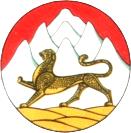 Республика Северная Осетия-АланияКОНТРОЛЬНО-РЕВИЗИОННАЯ КОМИССИЯ МУНИЦИПАЛЬНОГО ОБРАЗОВАНИЯ–МОЗДОКСКИЙ РАЙОНОТЧЁТо работе Контрольно-ревизионной комиссии Моздокского районаза 2016 годОбщие положения.	Настоящий отчёт о деятельности Контрольно-ревизионной комиссии муниципального образования – Моздокский район (далее – Контрольно-ревизионная комиссия) утвержден Председателем и представлен на рассмотрение Собрания представителей Моздокского района  в соответствии со статьёй 19 Федерального закона от 07.02.2011 № 6-ФЗ «Об общих принципах организации и деятельности контрольно-счетных органов субъектов Российской Федерации и муниципальных образований» (далее – Федеральный закон № 6-ФЗ), ст. 6.2  «Положения о контрольно-ревизионной комиссии муниципального образования – Моздокский район Республики Северная Осетия – Алания», утвержденного решением Собрания представителей Моздокского района от 03.12.2015 года №334 и подлежит опубликованию в средствах массовой информации.	В настоящее время в Контрольно-ревизионной комиссии Моздокского района осуществляют свою деятельность 3 штатных сотрудника, из которых    Председатель замещает муниципальную должность и 2 должности муниципальной службы замещают инспекторы.Согласно рекомендациям Методики определения штатной численности сотрудников контрольно-счетного органа муниципального образования, разработанной Комиссией Ассоциации контрольно-счетных органов России по муниципальному финансовому контролю, расчетная штатная численность Контрольно-ревизионной комиссии Моздокского района должна составлять 9 человек. Фактическая численность органа внешнего муниципального финансового контроля в Моздокском районе на сегодняшний день составляет 33% от расчетной.Помимо этого, следует напомнить о ситуации, сложившейся в первой половине 2016 года.Так, Решением Собрания представителей от 3 декабря 2015 года №335 была утверждена структура и штат в составе – председателя и двух аудиторов. Затем, Решением Собрания представителей муниципального образования – Моздокский район от 18 декабря 2015 года №339 были установлены должностные оклады председателя и аудиторов. Далее, Решением Собрания представителей муниципального образования – Моздокский район от 18 декабря 2015 года №340, Председателем Контрольно-ревизионной комиссии был назначен Дербитов Эдуард Владимирович.После вступления в силу решения о назначении, с 1 января 2016 года я приступил к исполнению своих обязанностей Председателя и столкнулся с тем, что принятые решения противоречат требованиям действующего законодательства и требуют внесения соответствующих изменений, а именно:- Положение о Контрольно-ревизионной комиссии не в полной мере соответствует действующему законодательству (данный вопрос частично урегулирован, необходимые поправки находятся на рассмотрении в Прокуратуре и Собрании представителей);- помещение для размещения Контрольно-ревизионной комиссии на момент создания не было предоставлено, его предоставили только 11.07.2016 г., при этом часть помещений не соответствовала санитарно-эпидемиологическим нормам;- отсутствовало финансирование Контрольно-ревизионной комиссии, финансирование началось в июле 2016 г.; - должности председателя и аудиторов контрольно-счетного органа муниципального образования решением Собрания представителей от 18.12.2015 г. №339 были отнесены к должностям муниципальной службы, а не к муниципальным должностям, что противоречит положениям Республиканского закона № 48-РЗ от 7 ноября 2008 г. «О Реестре муниципальных должностей и Реестре должностей муниципальной службы в Республике Северная Осетия-Алания»;-  формирование штата было невозможно, так как предлагаемые на должность аудиторов кандидатуры не рассматривались. В последующем решением Собрания представителей от 24.05.2016 г. аудиторы были заменены на инспекторов. Таким образом, один инспектор был принят 06.06.2016 г., а второй 13.09.2016 г.- наименование контрольно-счетного органа не соответствовало действующему законодательству. Прокуратурой Моздокского района было внесено представление на устранение данного нарушения (данное нарушение устранено).Почти все нарушения в процессе работы были устранены благодаря совместной работе и помощи со стороны Прокуратуры, остался ряд недочетов, которые, надеюсь, также будут исправлены!Но, несмотря на все перечисленные трудности, Контрольно-ревизионной комиссией были проведены следующие мероприятия (в первые 5 месяцев 2016 г.  проверки не проводились в связи с невозможностью принять в штат Контрольно-ревизионной комиссии сотрудников, по выше указанным причинам).	Контрольно-ревизионная комиссия является постоянно действующим органом внешнего муниципального финансового контроля муниципального образования – Моздокский район.	Контрольно-ревизионная комиссия обладает организационной и функциональной независимостью, осуществляет свою деятельность самостоятельно, является участником бюджетного процесса.Деятельность Контрольно-ревизионной комиссии осуществляется с соблюдением принципов законности, объективности, эффективности, независимости и гласности и направлена на обеспечение прозрачности бюджетного процесса, выявление, предотвращение и устранение нарушений при использовании средств районного бюджета, обеспечение объективной информацией главы муниципального образования – Моздокский район, Собрания представителей Моздокского района, населения нашего района.	В соответствии с действующим законодательством и нормативными правовыми актами на Контрольно-ревизионную комиссию Моздокского района возлагаются обязанности по организации и проведению внешнего муниципального финансового контроля в виде контрольных и экспертно-аналитических мероприятий, контроля в сфере закупок товаров, работ, услуг для обеспечения муниципальных нужд, а также подготовка заключений по проектам муниципальных правовых актов органов местного самоуправленияМоздокского района, предусматривающих расходные обязательства бюджета.В представленном отчёте отражены основные направления деятельности Контрольно-ревизионной комиссии в 2016 году, а также информация о результатах проведённых контрольных и экспертно-аналитических мероприятиях, вытекающих из них рекомендациях и предложениях, о принятых мерах по устранению выявленных нарушений и недостатков (Приложения 1, 2).2. Полномочия Контрольно-ревизионной комиссии.	Основные полномочия Контрольно-ревизионной комиссии определены Бюджетным кодексом Российской Федерации (далее – Бюджетный кодекс), Федеральным законом № 6-ФЗ, Уставом муниципального образования – Моздокский район, «Положением о контрольно-ревизионной комиссии муниципального образования – Моздокский район Республики Северная Осетия – Алания» и иными муниципальными нормативными правовыми актами.Так, к основным полномочиям Контрольно-ревизионной комиссии относятся:1) контроль за соблюдением бюджетного законодательства Российской Федерации и иных нормативных правовых актов, регулирующих бюджетные правоотношения, в ходе исполнения бюджета муниципального образования                     - Моздокский район;2) экспертиза проектов решений о бюджете муниципального образования – Моздокский район, в том числе обоснованности показателей (параметров и характеристик) бюджета муниципального образования – Моздокский район;3) внешняя проверка годового отчета об исполнении бюджета муниципального образования – Моздокский район;4) определение эффективности, экономности и результативности использования бюджетных средств муниципального образования – Моздокский район;5) анализ и мониторинг бюджетного процесса в муниципальном образовании –Моздокский район, в том числе подготовке предложений по устранению выявленных отклонений в бюджетном процессе и его совершенствованию;6) финансово-экономическая экспертиза проектов муниципальных правовых актов (включая обоснованность финансово-экономических обоснований) в части, касающейся расходных обязательств муниципального образования – Моздокский район, а также муниципальных программ;7) контроль за соблюдением установленного порядка управления, законностью и результативностью распоряжения имуществом, находящегося в собственности муниципального образования – Моздокский район;8)  контроль за ходом и итогами реализации программ и планов развития муниципального образования-Моздокский район;9) участие в пределах полномочий в мероприятиях, направленных на противодействие коррупции;10) контроль в сфере закупок товаров, работ, услуг для нужд муниципального образования Моздокский район и иные полномочия, определенные Федеральным законом от 5 апреля 2013 года № 44-ФЗ «О контрактной системе в сфере закупок товаров, работ, услуг для обеспечения государственных и муниципальных нужд»;	11) контроль в других сферах и иные полномочия в сфере внешнего муниципального финансового контроля, установленные Бюджетным кодексом РФ, Федеральным законом от 07.02.2011 № 6-ФЗ «Об общих принципах организации и деятельности контрольно-счетных органов субъектов Российской Федерации и муниципальных образований», действующим законодательством, Уставом муниципального образования –Моздокский район, «Положением о контрольно-ревизионной комиссии муниципального образования – Моздокский район Республики Северная Осетия – Алания» и муниципальными правовыми актами.Реализуя свои полномочия, Контрольно-ревизионная комиссия Моздокского района осуществляет контрольные и экспертно-аналитические мероприятия (финансово-экономическая экспертиза), проводимые либо по месту расположения Контрольно-ревизионной комиссии, либо по месту расположения объекта контроля.Основные направления деятельности в 2016 году.		Экспертно-аналитическая и контрольная деятельность Контрольно-ревизионной комиссиейосуществлялись в соответствии с планом работы на 2016 год. 		Помимо этого на основании ст.ст. 6, 22 Федерального закона «Опрокуратуре Российской Федерации», а также в рамках соглашения «Об основах взаимодействия» от 07.06.2016 года между Прокуратурой Моздокского района и Контрольно-ревизионной комиссией Моздокского района, проводились совместные проверки исполнения бюджетного законодательства. Было проведено ряд совместных контрольных и экспертно-аналитических мероприятий с Прокуратурой Моздокского района. Результаты проведенных мероприятий представлены в Приложении 2 (письмо Прокуратуры Моздокского района от 27.06.2017 №6-2017).Деятельность Контрольно-ревизионной комиссии в отчётном году была направлена на предоставление Главе муниципального образования – Моздокский район, Собранию представителей Моздокского района, населению района объективной и независимой информации о бюджетном процессе в муниципальном образовании-Моздокский район и об использовании муниципального имущества, а также на разработку предложений, способствующих повышению эффективности управленческих решений по решению вопросов местного значения. Вся информация о проведенных мероприятиях размещена в сети интернет на сайте https://admmozdok.ru, в разделе «Контрольно-ревизионная комиссия МР».Основной целью планируемых контрольных и экспертно-аналитических мероприятий было не только выявление произошедших нарушений и недостатков при расходовании бюджетных средств и распоряжения имуществом, но и предупреждение и профилактика нарушений действующего законодательства Российской Федерации.Также проведена работа по развитию межмуниципального сотрудничества по обмену опытом. Так, на основании Решения Президиума Союза МКСО от 03.10.2016 г., протокол № 4 (50), Контрольно-ревизионная комиссия Моздокского района стала членом Союза муниципальных контрольно-счётных органов Российской Федерации, а также членом Совета контрольно-счетных органов при Контрольно-счетной палате Республики Северная Осетия-Алания. 4. Основные итоги работы в 2016 году.	В отчётном периоде внешний финансовый контроль осуществлялся на основании Плана работы на 2016 год, утверждённого Председателем Контрольно-ревизионной комиссии Моздокского района от 01.02.2016 года. В течение года План корректировался с учетом поправок на 19.09.2017 г. и 30.11.2016 г.	В течение всего 2016 года велась работа по формированию нормативно-правовой базы Контрольно-ревизионной	 комиссии (подробнее в разделе «Информационная, правотворческая и иная деятельность»).	В процессе работы, проводился мониторинг на соответствие действующему законодательству нормативно-правовой базы муниципального образования, и при выявленных нарушениях подготавливались рекомендациипо внесению изменений и дополнений в нормативно-правовую базу муниципального образования – Моздокский район.	Так, в информационных письмах Главе Моздокского района и Главе Администрации местного самоуправления Моздокского района были отмечены нарушения в области регулирования бюджетных правоотношений законодательных и нормативных актов в части предоставленияКонтрольно-ревизионной комиссии Моздокского района на финансово-экономическую экспертизу проектов муниципальных правовых актов (включая ее финансово-экономическое обоснование), касающихся расходных обязательств муниципального образования – Моздокский район, а также проектов муниципальных программ.Постановлением Главы Администрации местного самоуправления Моздокского района №371 от 29.09.2016 года вышеуказанное нарушение было устранено.Во второй половине 2016 года проведено 3экспертно-аналитических мероприятия.Проведение внешней проверки годового отчета об исполнении местного бюджета является одним из бюджетных полномочий Контрольно-ревизионной комиссии Моздокского района в соответствии с пунктом1 статьи 268.1 БК РФ и пунктом 2.6 статьи 2«Положения о бюджетном процессе в муниципальном образовании – Моздокский район». Внешняя проверка отчета об исполнении бюджета муниципального образования – Моздокский район за 2015 год, срок с 07.06.2016 г. по 28.06.2016 г. Цель мероприятия – анализ отчетных данных об исполнении бюджета муниципального образования – Моздокский район за 2015 год.Установлено: формирование и исполнение бюджета района за 2015 год в целом осуществлялось согласно требованиям, установленным Бюджетным Кодексом РФ, Инструкцией № 191н Министерства финансов РФ; годовая бюджетная отчетность представлена несвоевременно.Исполнение местного бюджета характеризуется неоднократным внесением изменений в доходную и расходную части, в результате которых бюджетные назначения корректировались как в сторону увеличения, так и в сторону уменьшения 8 раз. По результатам внешней проверки полученная сводная годовая бюджетная отчетность муниципального образования - Моздокский район признана достоверной.Информация об основных итогах мероприятия направлена Главе муниципального образования – Моздокский район.«Проверка действующей нормативной правовой документации, регламентирующей работу Администрации местного самоуправления - Моздокский район, в части оплаты труда на соответствие действующему законодательству Российской Федерации, Республики Северная Осетия-Алания, нормативной правовой базе муниципального образования - Моздокский район», срок проведения с 02.11.2016 г. по 02.12.2016 г. Цель мероприятия – определение законности, обоснованности действующей нормативной правовой документации, регламентирующих работу Администрации местного самоуправления, в части оплаты труда.Установлено: начисление ежемесячного денежного поощрения не соответствовало нормативно-правовым актам (устранено); выплата премий по утратившему силу положению; неправомерное установление должностных окладов и надбавок (привело к неправомерному расходованию бюджетных средств в размере 211 622 руб.); присвоение классных чинов с нарушением законодательства РСО-Алания. Информация об основных итогах мероприятия направлена Главе АМС Моздокского района, Главе муниципального образования – Моздокский район, в Прокуратуру Моздокского района и Отдел экономической безопасности и противодействия коррупции Отдела Министерства внутренних дел Российской Федерации по Моздокскому району.Экспертно-аналитическое мероприятие по экспертизе проекта решения Собрания представителей Моздокского района «Об утверждении бюджета муниципального образования – Моздокский район на 2017 год и на плановый период 2018 и 2019 годов в первом чтении».Выявленные ошибки, недостатки и нарушения, указанные в Информационном письме от 08.12.2016 г. №117 и направленные в адрес Главы муниципального образования - Моздокский район, И.о. Главы Администрации местного самоуправления Моздокского района и в Прокуратуру Моздокского района, были учтены и приняты к исполнению.Во второй половине 2016 годапроведены контрольные мероприятия.	«Проверка эффективности реализации муниципальной целевой программы «Улучшение водоснабжения с. Предгорное Моздокского района Республики Северная Осетия-Алания», срок проведения с 15.09.2016 г. по 01.11.2016 г. Цель мероприятия - проверка целевого и эффективного использования средств, направленных из бюджета района для выполнения муниципального здания по реконструкции системы водоснабжения с. Предгорное.Выявлены нарушения порядка разработки и реализации муниципальных программ. Цель реализации программы достигнута частично. Информация об основных итогах мероприятия направлена Главе АМС Моздокского района, Главе муниципального образования – Моздокский район.«Проверка использования и расходования бюджетных средств муниципального образования - Моздокский район, направленных на реализацию программ по поддержке предпринимателей за период с 01.01.2016 г. по 01.10.2016 г.», совместно с Прокуратурой Моздокского района, срок проведенияс 12.10.2016 г. по 24.10.2016 г. Цель мероприятия - определение законности использования бюджетных средств.Выявленынарушения порядка разработки и реализации муниципальных программ муниципального образования-Моздокский район; несоответствие ряда положений программы требованиям федеральных законов. Установить законность использования и расходования бюджетных средств муниципального образования - Моздокский район, направленных на реализацию программ по поддержке предпринимателей за период с 01.01.2016 г. по 01.10.2016 г. не представилось возможным в связи с отсутствием финансирования. Информация об основных итогах мероприятия направлена Главе АМС Моздокского района, Главе муниципального образования – Моздокский район, в Прокуратуру Моздокского района.«Использование и расходование бюджетных средств МАУ «Центр развития спорта Моздокского района» при осуществлении строительства ФОК в г. Моздок в рамках реализации ФЦП «Развитие физической культуры и спорта в РФ на 2006-2015 годы», совместно с Прокуратурой Моздокского района, срок проведения с 06.10.2016 г. по 31.10.2016 г. Цель мероприятия – определение законности расходования бюджетных средств.Установлено: расходование бюджетных средств осуществлено в рамках соглашений, заключенных на финансовое обеспечение муниципального задания. Информация об основных итогах мероприятия направлена Главе АМС Моздокского района, Главе муниципального образования – Моздокский район, в Прокуратуру Моздокского района.14.12.2016 г. начато контрольное мероприятие «Проверка правомерности расходования бюджетных средств, а также установленного порядка управления и распоряжения муниципальным имуществом, переданным МУП «ТК ПМК», за период 2014-2016 г.г.».Следует отметить, что в 2016 году предотвращено отчуждение муниципальной собственности (экскаватора) стоимостью  4 543 279,84 руб., который был отражен МУП «ТК ПМК» в бухгалтерском учете по стоимости 1 180 руб.	Более подробная информация о результатах проведенных мероприятий представлена в Приложении 1 (Результаты контрольных и экспертно-аналитических мероприятий за 2016 г.).Гласность.	Реализуя принцип транспарентности, Контрольно-ревизионная комиссия в отчётном году непрерывно проводила работу по информированию общественности о результатах своей деятельности.	В целях обеспечения доступа к информации о своей деятельности на официальном сайте Администрации местного самоуправления в разделе Контрольно-ревизионной комиссии Моздокского района регулярно размещаются все результаты проведённых контрольных и экспертно-аналитических мероприятий, планы работ, актуализируется нормативная правовая база. Вся информация о проведенных мероприятиях размещена в сети интернет на сайте https://admmozdok.ru, в разделе «Контрольно-ревизионная комиссия МР».Информационная, правотворческая и иная деятельность.Контрольно-ревизионная комиссия взаимодействует с Союзом муниципальных контрольно-счетных органов РФ, членом которого является с октября 2016 года, а также с Контрольно-счетной палатой Республики Северная Осетия-Алания.Так, 16 ноября 2016 года Председатель Контрольно-ревизионной комиссии принимал участие в заседании Совета контрольно-счетных органов при Контрольно-счетной палате Республики Северная Осетия-Алания, с докладом на тему «О проблемах в организации контрольно-счетного органа». Контрольно-ревизионная комиссия в своей работе также взаимодействует с правоохранительными органами Моздокского района.В 2016 году подписаны соглашения о взаимодействии и сотрудничестве с Прокуратурой Моздокского района, Следственным отделом по Моздокскому району Следственного комитета РФ, ОМВД РФ по Моздокскому району РСО-Алания, ИФНС по Моздокскому району РСО-Алания, Контрольно-счетной палатой РСО-Алания, в стадии подписание соглашение с УФК по РСО-Алания.В отчётном году в Контрольно-ревизионной комиссии разработаны и приняты нормативные правовые акты, необходимые для осуществления деятельности контрольного органа:-	Регламент Контрольно-ревизионной комиссии муниципального образования-Моздокский района;-   Методические указания по осуществлению мер противодействия коррупции в рамках проведения контрольных и экспертно-аналитических мероприятий Контрольно-ревизионной комиссией муниципального образования – Моздокский район.-	Положение об обработке и защите персональных данных служащих Контрольно-ревизионной комиссии муниципального образования-Моздокский район;-	Порядок привлечения специалистов государственных и негосударственных организаций, а также независимых экспертов по вопросам, требующим специальных знаний и (или) навыков, к участию в контрольных и экспертно-аналитических мероприятиях, проводимых Контрольно-ревизионной комиссией Муниципального образования-Моздокский район;-	Порядок составления протоколов об административных правонарушениях должностными лицами Контрольно-ревизионной комиссии муниципального образования – Моздокский район;-	Правила внутреннего трудового распорядка Контрольно-ревизионной комиссии муниципального образования – Моздокский район;-	Правила служебной этики Контрольно-ревизионной комиссии муниципального образования – Моздокский район.-    Методические рекомендации Контрольно-ревизионной комиссией муниципального образования – Моздокский район внешней проверки годового отчета об исполнении бюджета муниципального образования – Моздокский район.-   Методические рекомендации по составлению отчета о работе Контрольно-ревизионной комиссией муниципального образования – Моздокский район.	В целях повышения профессиональной подготовки, развития и повышения квалификации работников Контрольно-ревизионной комиссии, в отчетном году один сотрудник прошел обучение по курсу повышения квалификации по программе «Управление государственными и муниципальными закупками». ЗаключениеОсновные направления деятельности Контрольно-ревизионной комиссии в 2017 году сформированы в соответствии с задачами и функциями, возложенными на нее Федеральным законом от 07.02.2011 № 6-ФЗ «Об общих принципах организации и деятельности контрольно-счетных органов субъектов Российской Федерации и муниципальных образований», Бюджетным кодексом Российской Федерации и иными нормативными правовыми актами. При формировании плана работы Контрольно-ревизионной комиссии на 2017 год были направлены письма о внесении предложений по формированию плана работы Контрольно-ревизионной комиссии в Собрание представителей Моздокского района, Прокуратуру Моздокского района, Следственный отдел по Моздокскому району Следственного комитета РФ, ОМВД РФ по Моздокскому району РСО-Алания и ИФНС по Моздокскому району РСО-Алания, однако предложений так и не поступило.В заключении необходимо отметить тот факт, что уровень реализации и принятия мер по устранению замечаний и финансовых нарушений, выявленных по результатам контрольных мероприятий, является недостаточным. Многие руководители предпочитают откладывать исполнение предложенийКонтрольно-ревизионная комиссия в долгий ящик. Отчеты о принятых мерах по устранению допущенных нарушений предоставляются  с нарушением установленных сроков. Органами местного самоуправления на сегодняшний  день реализованы не все предложения Контрольно-ревизионная комиссия по результатам контрольных мероприятий. Следует заметить, что неисполнение законных требований должностных лиц Контрольно-ревизионной комиссии влечет за собой ответственность, установленную действующим законодательством.В связи с этим и в целях повышения эффективности использования бюджетных средств Администрацией района намибудет предложено создание комиссии  по рассмотрению результатов проверок Контрольно-ревизионной комиссии с включением в нее депутатов Собрания представителей и сотрудников Администрации района. На заседании комиссии предлагается рассматриваться результаты проверок. Данный формат рассмотрения результатов проверок будет способствовать формированию совместных решений по повышению эффективности  работы в сфере устранения выявленных нарушений,оперативному устранению нарушений и предотвращению их в дальнейшем.Соответствующая документация будет разработана и передана на рассмотрение.В ближайшие годы мы будем расширять систему и направления контроля - развивать аудит закупок товаров, работ, услуг в соответствие с Федеральным Законом от 5 апреля 2013 г. N 44-ФЗ "О контрактной системе в сфере закупок товаров, работ, услуг для обеспечения государственных и муниципальных нужд", так какэто направление охватывает значительную часть бюджетных средств. Конечный результат осуществления аудита закупок заключается в оценке законности, целесообразности, обоснованности, своевременности, эффективности и результативности расходов бюджета на закупки. В 2017 году работа Контрольно-ревизионной комиссии нацелена на выявление системных проблем, с акцентом на упреждение финансовых нарушений, а также будет проведена активная работа по совершенствованию своей нормативной базы, включая разработку и утверждение стандартов, применяемых при проведении контрольных и экспертно-аналитических мероприятий. Таким образом, Контрольно-ревизионная комиссия Моздокского района в 2017 году будет расширять направления деятельности в целях повышения результативности работы, содействия повышению эффективности использования бюджетных средств.ПредседательКонтрольно-ревизионной комиссии Моздокского района                                                                              Э. Дербитов- Порядок проведения Контрольно-ревизионной комиссией муниципального образования – Моздокский район внешней проверки годового отчета об исполнении бюджета Моздокского района совместно с проверкой годовой бюджетной отчетности главных администраторов бюджетных средств.- Порядок проведения Контрольно-ревизионной комиссией муниципального образования – Моздокский район финансово-экономической экспертизы проектов муниципальных программ.- Порядок проведения Контрольно-ревизионной комиссией муниципального образования – Моздокский район экспертно-аналитического мероприятия.- Методика проведения Контрольно-ревизионной комиссией муниципального образования – Моздокский район контроля реализации результатов контрольных и экспертно-аналитических мероприятий.